Информация о деятельности депутата   Лютова Н.А. городского округа город Стерлитамак Республики Башкортостан III созыва от избирательного округа № 5за 2012 год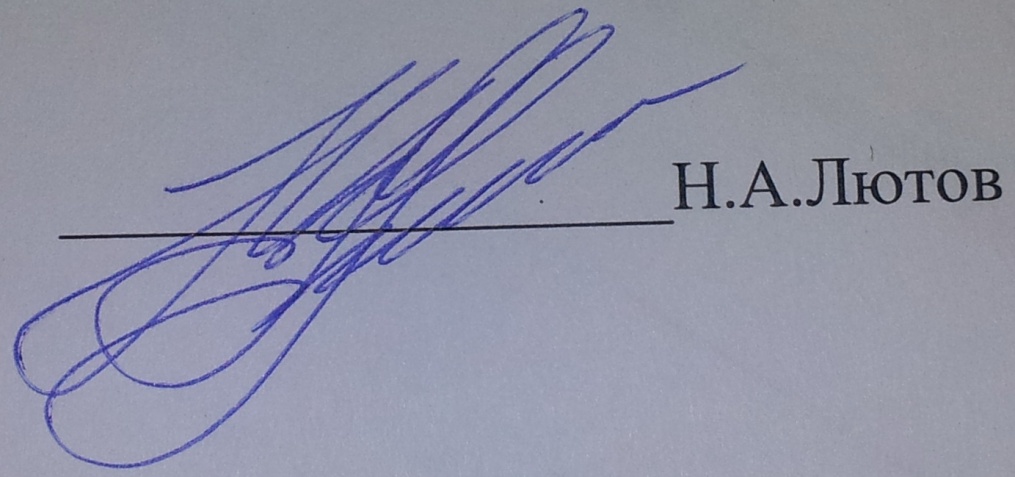 №п/пФорма деятельностиЧто сделано1.Участие в работе комиссий. Какие поручения профильной или иной комиссии Совета выполняли.Член комиссии по промышленности, транспорту, связи и экологии2.Участие в подготовке проектов решений Совета, в подготовке законодательных инициатив в СоветПринял участие в слушаниях по проекту решения «Правила благоустройства г. Стерлитамак» с конкретными предложениями.3.Участие в мероприятиях, проводимых Советом.Принял участие во всех мероприятиях, проводимых Советом.4.Выступления депутата в местных средствах массовой информации:статьи в газете «Станкостроитель»5.Взаимодействие с органами местного самоуправленияОсуществлялось тесное взаимодействие с руководителями администрации по вопросам связанными с деятельностью предприятия и общественной работой. При необходимости оказывалось полное содействие.Тесные контакты с заместителями главы, с рядом депутатов ГС РБ.6.Организация отчетов депутата перед избирателями:- количество отчетов,- количество присутствующих,- основные проблемы,Проведен один отчет перед избирателямиПрисутствовало 62 человека.Работа ЖКХ, завышенные тарифы коммунальных услуг, пробки на дорогах, медицинские услуги.7.Прием избирателей:- проведено приемов,- количество принятых избирателей,- вопросы, которые ставили избиратели- вопросы, которые удалось решить - вопросы, которые не удалось решить - при рассмотрении обращений содей-  ствие оказали Проведено 8 приемов граждан12Ремонт жилого дома по гос. программе, высокие тарифы на коммунальные услуги, повышение зарплаты.Включение жилого дома в список ремонтируемых, по программе РФ, снижение тарифов на коммунальные услуги.1 зам. главы Мусин М.Т., зам. главы Туктаров Ф.З. и другие.8.Рассмотрено обращений,Всего              - 12, из них:   Устных          - 8,   Письменных - 4, - предложений - 3 - заявлений  - 5 - жалоб  -3 - ходатайств -1,из них    поступивших  в дни приема избирателей - 12из них: - коллективных обращений - 2 - повторных обращений       - не былоРассмотрено обращений,Всего              - 12, из них:   Устных          - 8,   Письменных - 4, - предложений - 3 - заявлений  - 5 - жалоб  -3 - ходатайств -1,из них    поступивших  в дни приема избирателей - 12из них: - коллективных обращений - 2 - повторных обращений       - не было9.Тематика обращений:- труд и зарплата, занятость населения  -            2- вопросы образования                             -            1- жилищные вопросы                               -            1- коммунальные услуги                            -            2- здравоохранение                                    -             1- благоустройство                                     -             1- содержание и строительство дорог, мостов, транспортных инженерных сооружений – 1- опека и попечительство                        -              -- другие                                                     -              3Тематика обращений:- труд и зарплата, занятость населения  -            2- вопросы образования                             -            1- жилищные вопросы                               -            1- коммунальные услуги                            -            2- здравоохранение                                    -             1- благоустройство                                     -             1- содержание и строительство дорог, мостов, транспортных инженерных сооружений – 1- опека и попечительство                        -              -- другие                                                     -              310.Категории заявителей:- многодетные семьи                               -              1- инвалиды                                                -          - молодой специалист                              -              2- другие                                                     -               9Категории заявителей:- многодетные семьи                               -              1- инвалиды                                                -          - молодой специалист                              -              2- другие                                                     -               911.Какие мероприятия проведены Вами или с Вашим участием в округе.Вручены поздравления, цветы и торты участникам ВОВ, проведено празднование дня Победы, Дня машиностроителя.12.Проблемы, которые необходимо решить в дальнейшем.Провести асфальтирование тротуара